   Doubles to 10     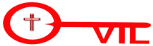   Doubles to 10     4 + 4 =9 + 9 =6 + 6 =2 + 2 =7 + 7 =1 + 1 =5 + 5 =8 + 8 =3 + 3 =10 + 10 =4 + 4 =9 + 9 =6 + 6 =2 + 2 =7 + 7 =1 + 1 =5 + 5 =8 + 8 =3 + 3 =10 + 10 =